Kern 6 Veilig Leren Lezen Kern 6 Veilig Leren Lezen Kern 6 Veilig Leren Lezen Kern 6 Veilig Leren Lezen Kern 6 Veilig Leren Lezen Kern 6 Veilig Leren Lezen Kern 6 Veilig Leren Lezen Kern 6 Veilig Leren Lezen Kern 6 Veilig Leren Lezen Kern 6 Veilig Leren Lezen Kern 6 Veilig Leren Lezen Kern 6 Veilig Leren Lezen Kern 6 Veilig Leren Lezen Kern 6 Veilig Leren Lezen Kern 6 Veilig Leren Lezen Kern 6 Veilig Leren Lezen Kern 6 Veilig Leren Lezen Kern 6 Veilig Leren Lezen Kern 6 Veilig Leren Lezen Kern 6 Veilig Leren Lezen Kern 6 Veilig Leren Lezen Kern 6 Veilig Leren Lezen Kern 6 Veilig Leren Lezen Kern 6 Veilig Leren Lezen Kern 6 Veilig Leren Lezen Kern 6 Veilig Leren Lezen Kern 6 Veilig Leren Lezen Kern 6 Veilig Leren Lezen Kern 6 Veilig Leren Lezen Kern 6 Veilig Leren Lezen Kern 6 Veilig Leren Lezen Kern 6 Veilig Leren Lezen Kern 6 Veilig Leren Lezen Kern 6 Veilig Leren Lezen Kern 6 Veilig Leren Lezen Kern 6 Veilig Leren Lezen Kern 6 Veilig Leren Lezen Kern 6 Veilig Leren Lezen Kern 6 Veilig Leren Lezen Kern 6 Veilig Leren Lezen Kern 6 Veilig Leren Lezen Kern 6 Veilig Leren Lezen Kern 6 Veilig Leren Lezen Kern 6 Veilig Leren Lezen Kern 6 Veilig Leren Lezen Kern 6 Veilig Leren Lezen Kern 6 Veilig Leren Lezen Kern 6 Veilig Leren Lezen Kern 6 Veilig Leren Lezen Kern 6 Veilig Leren Lezen Kern 6 Veilig Leren Lezen Kern 6 Veilig Leren Lezen Kern 6 Veilig Leren Lezen Kern 6 Veilig Leren Lezen Kern 6 Veilig Leren Lezen Kern 6 Veilig Leren Lezen Kern 6 Veilig Leren Lezen Kern 6 Veilig Leren Lezen Kern 6 Veilig Leren Lezen Kern 6 Veilig Leren Lezen Kern 6 Veilig Leren Lezen Kern 6 Veilig Leren Lezen Kern 6 Veilig Leren Lezen Kern 6 Veilig Leren Lezen Kern 6 Veilig Leren Lezen Kern 6 Veilig Leren Lezen Kern 6 Veilig Leren Lezen Kern 6 Veilig Leren Lezen Kern 6 Veilig Leren Lezen Kern 6 Veilig Leren Lezen Kern 6 Veilig Leren Lezen Kern 6 Veilig Leren Lezen Kern 6 Veilig Leren Lezen Kern 6 Veilig Leren Lezen Kern 6 Veilig Leren Lezen Kern 6 Veilig Leren Lezen Kern 6 Veilig Leren Lezen Kern 6 Veilig Leren Lezen Kern 6 Veilig Leren Lezen Kern 6 Veilig Leren Lezen Kern 6 Veilig Leren Lezen Kern 6 Veilig Leren Lezen Kern 6 Veilig Leren Lezen Kern 6 Veilig Leren Lezen Kern 6 Veilig Leren Lezen Kern 6 Veilig Leren Lezen Kern 6 Veilig Leren Lezen Kern 6 Veilig Leren Lezen Kern 6 Veilig Leren Lezen Kern 6 Veilig Leren Lezen Kern 6 Veilig Leren Lezen Kern 6 Veilig Leren Lezen Kern 6 Veilig Leren Lezen Kern 6 Veilig Leren Lezen Kern 6 Veilig Leren Lezen Kern 6 Veilig Leren Lezen Kern 6 Veilig Leren Lezen Kern 6 Veilig Leren Lezen Kern 6 Veilig Leren Lezen Kern 6 Veilig Leren Lezen Kern 6 Veilig Leren Lezen Kern 6 Veilig Leren Lezen Kern 6 Veilig Leren Lezen Kern 6 Veilig Leren Lezen Kern 6 Veilig Leren Lezen Kern 6 Veilig Leren Lezen Kern 6 Veilig Leren Lezen Kern 6 Veilig Leren Lezen Kern 6 Veilig Leren Lezen Kern 6 Veilig Leren Lezen Kern 6 Veilig Leren Lezen Kern 6 Veilig Leren Lezen Kern 6 Veilig Leren Lezen Kern 6 Veilig Leren Lezen Kern 6 Veilig Leren Lezen Kern 6 Veilig Leren Lezen Kern 6 Veilig Leren Lezen Kern 6 Veilig Leren Lezen Kern 6 Veilig Leren Lezen Kern 6 Veilig Leren Lezen Kern 6 Veilig Leren Lezen Kern 6 Veilig Leren Lezen Kern 6 Veilig Leren Lezen Kern 6 Veilig Leren Lezen Kern 6 Veilig Leren Lezen Kern 6 Veilig Leren Lezen Kern 6 Veilig Leren Lezen Kern 6 Veilig Leren Lezen Kern 6 Veilig Leren Lezen Kern 6 Veilig Leren Lezen Kern 6 Veilig Leren Lezen Kern 6 Veilig Leren Lezen Kern 6 Veilig Leren Lezen Kern 6 Veilig Leren Lezen Kern 6 Veilig Leren Lezen Kern 6 Veilig Leren Lezen Kern 6 Veilig Leren Lezen Kern 6 Veilig Leren Lezen Kern 6 Veilig Leren Lezen Kern 6 Veilig Leren Lezen Kern 6 Veilig Leren Lezen Kern 6 Veilig Leren Lezen Kern 6 Veilig Leren Lezen Kern 6 Veilig Leren Lezen Kern 6 Veilig Leren Lezen Kern 6 Veilig Leren Lezen Kern 6 Veilig Leren Lezen Kern 6 Veilig Leren Lezen Kern 6 Veilig Leren Lezen Kern 6 Veilig Leren Lezen Kern 6 Veilig Leren Lezen Kern 6 Veilig Leren Lezen Kern 6 Veilig Leren Lezen Kern 6 Veilig Leren Lezen Kern 6 Veilig Leren Lezen Kern 6 Veilig Leren Lezen Kern 6 Veilig Leren Lezen Kern 6 Veilig Leren Lezen Kern 6 Veilig Leren Lezen Kern 6 Veilig Leren Lezen Kern 6 Veilig Leren Lezen Kern 6 Veilig Leren Lezen Kern 6 Veilig Leren Lezen Kern 6 Veilig Leren Lezen Kern 6 Veilig Leren Lezen Kern 6 Veilig Leren Lezen Kern 6 Veilig Leren Lezen Kern 6 Veilig Leren Lezen Kern 6 Veilig Leren Lezen Kern 6 Veilig Leren Lezen Kern 6 Veilig Leren Lezen Kern 6 Veilig Leren Lezen Kern 6 Veilig Leren Lezen Kern 6 Veilig Leren Lezen Kern 6 Veilig Leren Lezen Kern 6 Veilig Leren Lezen Kern 6 Veilig Leren Lezen Kern 6 Veilig Leren Lezen Kern 6 Veilig Leren Lezen Kern 6 Veilig Leren Lezen Kern 6 Veilig Leren Lezen Kern 6 Veilig Leren Lezen Kern 6 Veilig Leren Lezen Kern 6 Veilig Leren Lezen Kern 6 Veilig Leren Lezen Kern 6 Veilig Leren Lezen Kern 6 Veilig Leren Lezen Kern 6 Veilig Leren Lezen Kern 6 Veilig Leren Lezen Kern 6 Veilig Leren Lezen Kern 6 Veilig Leren Lezen Kern 6 Veilig Leren Lezen Kern 6 Veilig Leren Lezen Kern 6 Veilig Leren Lezen Kern 6 Veilig Leren Lezen Kern 6 Veilig Leren Lezen Kern 6 Veilig Leren Lezen Kern 6 Veilig Leren Lezen Kern 6 Veilig Leren Lezen Kern 6 Veilig Leren Lezen Kern 6 Veilig Leren Lezen Kern 6 Veilig Leren Lezen Kern 6 Veilig Leren Lezen Kern 6 Veilig Leren Lezen Kern 6 Veilig Leren Lezen Kern 6 Veilig Leren Lezen Kern 6 Veilig Leren Lezen Kern 6 Veilig Leren Lezen Kern 6 Veilig Leren Lezen Kern 6 Veilig Leren Lezen Kern 6 Veilig Leren Lezen Kern 6 Veilig Leren Lezen Kern 6 Veilig Leren Lezen Kern 6 Veilig Leren Lezen Kern 6 Veilig Leren Lezen Kern 6 Veilig Leren Lezen Kern 6 Veilig Leren Lezen Kern 6 Veilig Leren Lezen Kern 6 Veilig Leren Lezen Kern 6 Veilig Leren Lezen Kern 6 Veilig Leren Lezen Kern 6 Veilig Leren Lezen Kern 6 Veilig Leren Lezen Kern 6 Veilig Leren Lezen Kern 6 Veilig Leren Lezen Kern 6 Veilig Leren Lezen Kern 6 Veilig Leren Lezen Kern 6 Veilig Leren Lezen Kern 6 Veilig Leren Lezen Kern 6 Veilig Leren Lezen Kern 6 Veilig Leren Lezen Kern 6 Veilig Leren Lezen Kern 6 Veilig Leren Lezen Kern 6 Veilig Leren Lezen Kern 6 Veilig Leren Lezen Kern 6 Veilig Leren Lezen Kern 6 Veilig Leren Lezen Kern 6 Veilig Leren Lezen Kern 6 Veilig Leren Lezen Kern 6 Veilig Leren Lezen Kern 6 Veilig Leren Lezen Kern 6 Veilig Leren Lezen Kern 6 Veilig Leren Lezen Kern 6 Veilig Leren Lezen Kern 6 Veilig Leren Lezen Kern 6 Veilig Leren Lezen Kern 6 Veilig Leren Lezen Kern 6 Veilig Leren Lezen Kern 6 Veilig Leren Lezen Kern 6 Veilig Leren Lezen Kern 6 Veilig Leren Lezen Kern 6 Veilig Leren Lezen Kern 6 Veilig Leren Lezen Kern 6 Veilig Leren Lezen Kern 6 Veilig Leren Lezen Kern 6 Veilig Leren Lezen Kern 6 Veilig Leren Lezen Kern 6 Veilig Leren Lezen Kern 6 Veilig Leren Lezen Kern 6 Veilig Leren Lezen Kern 6 Veilig Leren Lezen Kern 6 Veilig Leren Lezen Kern 6 Veilig Leren Lezen Kern 6 Veilig Leren Lezen Kern 6 Veilig Leren Lezen Kern 6 Veilig Leren Lezen Kern 6 Veilig Leren Lezen Kern 6 Veilig Leren Lezen Kern 6 Veilig Leren Lezen Kern 6 Veilig Leren Lezen Kern 6 Veilig Leren Lezen Kern 6 Veilig Leren Lezen Kern 6 Veilig Leren Lezen Kern 6 Veilig Leren Lezen Kern 6 Veilig Leren Lezen Kern 6 Veilig Leren Lezen Kern 6 Veilig Leren Lezen Kern 6 Veilig Leren Lezen Kern 6 Veilig Leren Lezen Kern 6 Veilig Leren Lezen Kern 6 Veilig Leren Lezen Kern 6 Veilig Leren Lezen Kern 6 Veilig Leren Lezen Kern 6 Veilig Leren Lezen Kern 6 Veilig Leren Lezen Kern 6 Veilig Leren Lezen Kern 6 Veilig Leren Lezen Kern 6 Veilig Leren Lezen Kern 6 Veilig Leren Lezen Kern 6 Veilig Leren Lezen Kern 6 Veilig Leren Lezen Kern 6 Veilig Leren Lezen Kern 6 Veilig Leren Lezen Kern 6 Veilig Leren Lezen Kern 6 Veilig Leren Lezen Kern 6 Veilig Leren Lezen Kern 6 Veilig Leren Lezen Kern 6 Veilig Leren Lezen Kern 6 Veilig Leren Lezen Kern 6 Veilig Leren Lezen Kern 6 Veilig Leren Lezen Kern 6 Veilig Leren Lezen Kern 6 Veilig Leren Lezen Kern 6 Veilig Leren Lezen Kern 6 Veilig Leren Lezen Kern 6 Veilig Leren Lezen Kern 6 Veilig Leren Lezen Kern 6 Veilig Leren Lezen Kern 6 Veilig Leren Lezen Kern 6 Veilig Leren Lezen Kern 6 Veilig Leren Lezen Kern 6 Veilig Leren Lezen Kern 6 Veilig Leren Lezen Kern 6 Veilig Leren Lezen Kern 6 Veilig Leren Lezen Kern 6 Veilig Leren Lezen Kern 6 Veilig Leren Lezen Kern 6 Veilig Leren Lezen Kern 6 Veilig Leren Lezen Kern 6 Veilig Leren Lezen Kern 6 Veilig Leren Lezen Kern 6 Veilig Leren Lezen Kern 6 Veilig Leren Lezen Kern 6 Veilig Leren Lezen Kern 6 Veilig Leren Lezen Kern 6 Veilig Leren Lezen Kern 6 Veilig Leren Lezen Kern 6 Veilig Leren Lezen Kern 6 Veilig Leren Lezen Kern 6 Veilig Leren Lezen Kern 6 Veilig Leren Lezen Kern 6 Veilig Leren Lezen Kern 6 Veilig Leren Lezen Kern 6 Veilig Leren Lezen Kern 6 Veilig Leren Lezen Kern 6 Veilig Leren Lezen Kern 6 Veilig Leren Lezen Kern 6 Veilig Leren Lezen Kern 6 Veilig Leren Lezen Kern 6 Veilig Leren Lezen Kern 6 Veilig Leren Lezen Kern 6 Veilig Leren Lezen Kern 6 Veilig Leren Lezen Kern 6 Veilig Leren Lezen Kern 6 Veilig Leren Lezen Kern 6 Veilig Leren Lezen Kern 6 Veilig Leren Lezen Kern 6 Veilig Leren Lezen Kern 6 Veilig Leren Lezen Kern 6 Veilig Leren Lezen Kern 6 Veilig Leren Lezen Kern 6 Veilig Leren Lezen Kern 6 Veilig Leren Lezen Kern 6 Veilig Leren Lezen Kern 6 Veilig Leren Lezen Kern 6 Veilig Leren Lezen Kern 6 Veilig Leren Lezen Kern 6 Veilig Leren Lezen Kern 6 Veilig Leren Lezen Kern 6 Veilig Leren Lezen Kern 6 Veilig Leren Lezen Kern 6 Veilig Leren Lezen Kern 6 Veilig Leren Lezen Kern 6 Veilig Leren Lezen Kern 6 Veilig Leren Lezen Kern 6 Veilig Leren Lezen Kern 6 Veilig Leren Lezen Kern 6 Veilig Leren Lezen Kern 6 Veilig Leren Lezen Kern 6 Veilig Leren Lezen Kern 6 Veilig Leren Lezen Kern 6 Veilig Leren Lezen Kern 6 Veilig Leren Lezen Kern 6 Veilig Leren Lezen Kern 6 Veilig Leren Lezen Kern 6 Veilig Leren Lezen Kern 6 Veilig Leren Lezen Kern 6 Veilig Leren Lezen Kern 6 Veilig Leren Lezen Kern 6 Veilig Leren Lezen Kern 6 Veilig Leren Lezen Kern 6 Veilig Leren Lezen Kern 6 Veilig Leren Lezen Kern 6 Veilig Leren Lezen Kern 6 Veilig Leren Lezen Kern 6 Veilig Leren Lezen Kern 6 Veilig Leren Lezen Kern 6 Veilig Leren Lezen Kern 6 Veilig Leren Lezen Kern 6 Veilig Leren Lezen Kern 6 Veilig Leren Lezen Kern 6 Veilig Leren Lezen Kern 6 Veilig Leren Lezen Kern 6 Veilig Leren Lezen Kern 6 Veilig Leren Lezen Kern 6 Veilig Leren Lezen Kern 6 Veilig Leren Lezen Kern 6 Veilig Leren Lezen Kern 6 Veilig Leren Lezen Kern 6 Veilig Leren Lezen Kern 6 Veilig Leren Lezen Kern 6 Veilig Leren Lezen Kern 6 Veilig Leren Lezen Kern 6 Veilig Leren Lezen Kern 6 Veilig Leren Lezen Kern 6 Veilig Leren Lezen Kern 6 Veilig Leren Lezen Kern 6 Veilig Leren Lezen Kern 6 Veilig Leren Lezen Kern 6 Veilig Leren Lezen Kern 6 Veilig Leren Lezen Kern 6 Veilig Leren Lezen Kern 6 Veilig Leren Lezen Kern 6 Veilig Leren Lezen Kern 6 Veilig Leren Lezen Kern 6 Veilig Leren Lezen Kern 6 Veilig Leren Lezen Kern 6 Veilig Leren Lezen Kern 6 Veilig Leren Lezen Kern 6 Veilig Leren Lezen Kern 6 Veilig Leren Lezen Kern 6 Veilig Leren Lezen Kern 6 Veilig Leren Lezen Kern 6 Veilig Leren Lezen Kern 6 Veilig Leren Lezen Kern 6 Veilig Leren Lezen Kern 6 Veilig Leren Lezen Kern 6 Veilig Leren Lezen Kern 6 Veilig Leren Lezen Kern 6 Veilig Leren Lezen Kern 6 Veilig Leren Lezen Kern 6 Veilig Leren Lezen Kern 6 Veilig Leren Lezen Kern 6 Veilig Leren Lezen Kern 6 Veilig Leren Lezen Kern 6 Veilig Leren Lezen Kern 6 Veilig Leren Lezen Kern 6 Veilig Leren Lezen Kern 6 Veilig Leren Lezen Kern 6 Veilig Leren Lezen Kern 6 Veilig Leren Lezen Kern 6 Veilig Leren Lezen Kern 6 Veilig Leren Lezen Kern 6 Veilig Leren Lezen Kern 6 Veilig Leren Lezen Kern 6 Veilig Leren Lezen Kern 6 Veilig Leren Lezen Kern 6 Veilig Leren Lezen Kern 6 Veilig Leren Lezen Kern 6 Veilig Leren Lezen Kern 6 Veilig Leren Lezen Kern 6 Veilig Leren Lezen Kern 6 Veilig Leren Lezen Kern 6 Veilig Leren Lezen Kern 6 Veilig Leren Lezen Kern 6 Veilig Leren Lezen Kern 6 Veilig Leren Lezen Kern 6 Veilig Leren Lezen Kern 6 Veilig Leren Lezen Kern 6 Veilig Leren Lezen Kern 6 Veilig Leren Lezen Kern 6 Veilig Leren Lezen Kern 6 Veilig Leren Lezen Kern 6 Veilig Leren Lezen Kern 6 Veilig Leren Lezen Kern 6 Veilig Leren Lezen Kern 6 Veilig Leren Lezen Kern 6 Veilig Leren Lezen Kern 6 Veilig Leren Lezen Kern 6 Veilig Leren Lezen Kern 6 Veilig Leren Lezen Kern 6 Veilig Leren Lezen Kern 6 Veilig Leren Lezen Kern 6 Veilig Leren Lezen Kern 6 Veilig Leren Lezen Kern 6 Veilig Leren Lezen Kern 6 Veilig Leren Lezen Kern 6 Veilig Leren Lezen Kern 6 Veilig Leren Lezen Kern 6 Veilig Leren Lezen Kern 6 Veilig Leren Lezen Kern 6 Veilig Leren Lezen Kern 6 Veilig Leren Lezen Kern 6 Veilig Leren Lezen Kern 6 Veilig Leren Lezen Kern 6 Veilig Leren Lezen Kern 6 Veilig Leren Lezen Kern 6 Veilig Leren Lezen Kern 6 Veilig Leren Lezen Kern 6 Veilig Leren Lezen Kern 6 Veilig Leren Lezen Kern 6 Veilig Leren Lezen Kern 6 Veilig Leren Lezen Kern 6 Veilig Leren Lezen Kern 6 Veilig Leren Lezen Kern 6 Veilig Leren Lezen Kern 6 Veilig Leren Lezen Kern 6 Veilig Leren Lezen Kern 6 Veilig Leren Lezen Kern 6 Veilig Leren Lezen Kern 6 Veilig Leren Lezen Kern 6 Veilig Leren Lezen Kern 6 Veilig Leren Lezen Kern 6 Veilig Leren Lezen Kern 6 Veilig Leren Lezen Kern 6 Veilig Leren Lezen Kern 6 Veilig Leren Lezen Kern 6 Veilig Leren Lezen Kern 6 Veilig Leren Lezen Kern 6 Veilig Leren Lezen Kern 6 Veilig Leren Lezen Kern 6 Veilig Leren Lezen Kern 6 Veilig Leren Lezen Kern 6 Veilig Leren Lezen Kern 6 Veilig Leren Lezen Kern 6 Veilig Leren Lezen Kern 6 Veilig Leren Lezen Kern 6 Veilig Leren Lezen Kern 6 Veilig Leren Lezen Kern 6 Veilig Leren Lezen Kern 6 Veilig Leren Lezen Kern 6 Veilig Leren Lezen Kern 6 Veilig Leren Lezen Kern 6 Veilig Leren Lezen Kern 6 Veilig Leren Lezen Kern 6 Veilig Leren Lezen Kern 6 Veilig Leren Lezen Kern 6 Veilig Leren Lezen Kern 6 Veilig Leren Lezen Kern 6 Veilig Leren Lezen Kern 6 Veilig Leren Lezen Kern 6 Veilig Leren Lezen Kern 6 Veilig Leren Lezen Kern 6 Veilig Leren Lezen Kern 6 Veilig Leren Lezen Kern 6 Veilig Leren Lezen Kern 6 Veilig Leren Lezen Kern 6 Veilig Leren Lezen Kern 6 Veilig Leren Lezen Kern 6 Veilig Leren Lezen Kern 6 Veilig Leren LezenKern 6 Veilig Leren Lezen Kern 6 Veilig Leren Lezen Kern 6 Veilig Leren Lezen Kern 6 Veilig Leren Lezen Kern 6 Veilig Leren Lezen Kern 6 Veilig Leren Lezen Kern 6 Veilig Leren Lezen Kern 6 Veilig Leren Lezen Kern 6 Veilig Leren Lezen Kern 6 Veilig Leren Lezen Kern 6 Veilig Leren Lezen Kern 6 Veilig Leren Lezen Kern 6 Veilig Leren Lezen Kern 6 Veilig Leren Lezen Kern 6 Veilig Leren Lezen Kern 6 Veilig Leren Lezen Kern 6 Veilig Leren Lezen Kern 6 Veilig Leren Lezen Kern 6 Veilig Leren Lezen Kern 6 Veilig Leren Lezen Kern 6 Veilig Leren Lezen Kern 6 Veilig Leren Lezen Kern 6 Veilig Leren Lezen Kern 6 Veilig Leren Lezen Kern 6 Veilig Leren Lezen Kern 6 Veilig Leren Lezen Kern 6 Veilig Leren Lezen Kern 6 Veilig Leren Lezen Kern 6 Veilig Leren Lezen Kern 6 Veilig Leren Lezen Kern 6 Veilig Leren Lezen Kern 6 Veilig Leren Lezen Kern 6 Veilig Leren Lezen Kern 6 Veilig Leren Lezen Kern 6 Veilig Leren Lezen Kern 6 Veilig Leren Lezen Kern 6 Veilig Leren Lezen Kern 6 Veilig Leren Lezen Kern 6 Veilig Leren Lezen Kern 6 Veilig Leren Lezen Kern 6 Veilig Leren Lezen Kern 6 Veilig Leren Lezen Kern 6 Veilig Leren Lezen Kern 6 Veilig Leren Lezen Kern 6 Veilig Leren Lezen Kern 6 Veilig Leren Lezen Kern 6 Veilig Leren Lezen Kern 6 Veilig Leren Lezen Kern 6 Veilig Leren Lezen Kern 6 Veilig Leren Lezen Kern 6 Veilig Leren Lezen Kern 6 Veilig Leren Lezen Kern 6 Veilig Leren Lezen Kern 6 Veilig Leren Lezen Kern 6 Veilig Leren Lezen Kern 6 Veilig Leren Lezen Kern 6 Veilig Leren Lezen Kern 6 Veilig Leren Lezen Kern 6 Veilig Leren Lezen Kern 6 Veilig Leren Lezen Kern 6 Veilig Leren Lezen Kern 6 Veilig Leren Lezen Kern 6 Veilig Leren Lezen Kern 6 Veilig Leren Lezen Kern 6 Veilig Leren Lezen Kern 6 Veilig Leren Lezen Kern 6 Veilig Leren Lezen Kern 6 Veilig Leren Lezen Kern 6 Veilig Leren Lezen Kern 6 Veilig Leren Lezen Kern 6 Veilig Leren Lezen Kern 6 Veilig Leren Lezen Kern 6 Veilig Leren Lezen Kern 6 Veilig Leren Lezen Kern 6 Veilig Leren Lezen Kern 6 Veilig Leren Lezen Kern 6 Veilig Leren Lezen Kern 6 Veilig Leren Lezen Kern 6 Veilig Leren Lezen Kern 6 Veilig Leren Lezen Kern 6 Veilig Leren Lezen Kern 6 Veilig Leren Lezen Kern 6 Veilig Leren Lezen Kern 6 Veilig Leren Lezen Kern 6 Veilig Leren Lezen Kern 6 Veilig Leren Lezen Kern 6 Veilig Leren Lezen Kern 6 Veilig Leren Lezen Kern 6 Veilig Leren Lezen Kern 6 Veilig Leren Lezen Kern 6 Veilig Leren Lezen Kern 6 Veilig Leren Lezen Kern 6 Veilig Leren Lezen Kern 6 Veilig Leren Lezen Kern 6 Veilig Leren Lezen Kern 6 Veilig Leren Lezen Kern 6 Veilig Leren Lezen Kern 6 Veilig Leren Lezen Kern 6 Veilig Leren Lezen Kern 6 Veilig Leren Lezen Kern 6 Veilig Leren Lezen Kern 6 Veilig Leren Lezen Kern 6 Veilig Leren Lezen Kern 6 Veilig Leren Lezen Kern 6 Veilig Leren Lezen Kern 6 Veilig Leren Lezen Kern 6 Veilig Leren Lezen Kern 6 Veilig Leren Lezen Kern 6 Veilig Leren Lezen Kern 6 Veilig Leren Lezen Kern 6 Veilig Leren Lezen Kern 6 Veilig Leren Lezen Kern 6 Veilig Leren Lezen Kern 6 Veilig Leren Lezen Kern 6 Veilig Leren Lezen Kern 6 Veilig Leren Lezen Kern 6 Veilig Leren Lezen Kern 6 Veilig Leren Lezen Kern 6 Veilig Leren Lezen Kern 6 Veilig Leren Lezen Kern 6 Veilig Leren Lezen Kern 6 Veilig Leren Lezen Kern 6 Veilig Leren Lezen Kern 6 Veilig Leren Lezen Kern 6 Veilig Leren Lezen Kern 6 Veilig Leren Lezen Kern 6 Veilig Leren Lezen Kern 6 Veilig Leren Lezen Kern 6 Veilig Leren Lezen Kern 6 Veilig Leren Lezen Kern 6 Veilig Leren Lezen Kern 6 Veilig Leren Lezen Kern 6 Veilig Leren Lezen Kern 6 Veilig Leren Lezen Kern 6 Veilig Leren Lezen Kern 6 Veilig Leren Lezen Kern 6 Veilig Leren Lezen Kern 6 Veilig Leren Lezen Kern 6 Veilig Leren Lezen Kern 6 Veilig Leren Lezen Kern 6 Veilig Leren Lezen Kern 6 Veilig Leren Lezen Kern 6 Veilig Leren Lezen Kern 6 Veilig Leren Lezen Kern 6 Veilig Leren Lezen Kern 6 Veilig Leren Lezen Kern 6 Veilig Leren Lezen Kern 6 Veilig Leren Lezen Kern 6 Veilig Leren Lezen Kern 6 Veilig Leren Lezen Kern 6 Veilig Leren Lezen Kern 6 Veilig Leren Lezen Kern 6 Veilig Leren Lezen Kern 6 Veilig Leren Lezen Kern 6 Veilig Leren Lezen Kern 6 Veilig Leren Lezen Kern 6 Veilig Leren Lezen Kern 6 Veilig Leren Lezen Kern 6 Veilig Leren Lezen Kern 6 Veilig Leren Lezen Kern 6 Veilig Leren Lezen Kern 6 Veilig Leren Lezen Kern 6 Veilig Leren Lezen Kern 6 Veilig Leren Lezen Kern 6 Veilig Leren Lezen Kern 6 Veilig Leren Lezen Kern 6 Veilig Leren Lezen Kern 6 Veilig Leren Lezen Kern 6 Veilig Leren Lezen Kern 6 Veilig Leren Lezen Kern 6 Veilig Leren Lezen Kern 6 Veilig Leren Lezen Kern 6 Veilig Leren Lezen Kern 6 Veilig Leren Lezen Kern 6 Veilig Leren Lezen Kern 6 Veilig Leren Lezen Kern 6 Veilig Leren Lezen Kern 6 Veilig Leren Lezen Kern 6 Veilig Leren Lezen Kern 6 Veilig Leren Lezen Kern 6 Veilig Leren Lezen Kern 6 Veilig Leren Lezen Kern 6 Veilig Leren Lezen Kern 6 Veilig Leren Lezen Kern 6 Veilig Leren Lezen Kern 6 Veilig Leren Lezen Kern 6 Veilig Leren Lezen Kern 6 Veilig Leren Lezen Kern 6 Veilig Leren Lezen Kern 6 Veilig Leren Lezen Kern 6 Veilig Leren Lezen Kern 6 Veilig Leren Lezen Kern 6 Veilig Leren Lezen Kern 6 Veilig Leren Lezen Kern 6 Veilig Leren Lezen Kern 6 Veilig Leren Lezen Kern 6 Veilig Leren Lezen Kern 6 Veilig Leren Lezen Kern 6 Veilig Leren Lezen Kern 6 Veilig Leren Lezen Kern 6 Veilig Leren Lezen Kern 6 Veilig Leren Lezen Kern 6 Veilig Leren Lezen Kern 6 Veilig Leren Lezen Kern 6 Veilig Leren Lezen Kern 6 Veilig Leren Lezen Kern 6 Veilig Leren Lezen Kern 6 Veilig Leren Lezen Kern 6 Veilig Leren Lezen Kern 6 Veilig Leren Lezen Kern 6 Veilig Leren Lezen Kern 6 Veilig Leren Lezen Kern 6 Veilig Leren Lezen Kern 6 Veilig Leren Lezen Kern 6 Veilig Leren Lezen Kern 6 Veilig Leren Lezen Kern 6 Veilig Leren Lezen Kern 6 Veilig Leren Lezen Kern 6 Veilig Leren Lezen Kern 6 Veilig Leren Lezen Kern 6 Veilig Leren Lezen Kern 6 Veilig Leren Lezen Kern 6 Veilig Leren Lezen Kern 6 Veilig Leren Lezen Kern 6 Veilig Leren Lezen Kern 6 Veilig Leren Lezen Kern 6 Veilig Leren Lezen Kern 6 Veilig Leren Lezen Kern 6 Veilig Leren Lezen Kern 6 Veilig Leren Lezen Kern 6 Veilig Leren Lezen Kern 6 Veilig Leren Lezen Kern 6 Veilig Leren Lezen Kern 6 Veilig Leren Lezen Kern 6 Veilig Leren Lezen Kern 6 Veilig Leren Lezen Kern 6 Veilig Leren Lezen Kern 6 Veilig Leren Lezen Kern 6 Veilig Leren Lezen Kern 6 Veilig Leren Lezen Kern 6 Veilig Leren Lezen Kern 6 Veilig Leren Lezen Kern 6 Veilig Leren Lezen Kern 6 Veilig Leren Lezen Kern 6 Veilig Leren Lezen Kern 6 Veilig Leren Lezen Kern 6 Veilig Leren Lezen Kern 6 Veilig Leren Lezen Kern 6 Veilig Leren Lezen Kern 6 Veilig Leren Lezen Kern 6 Veilig Leren Lezen Kern 6 Veilig Leren Lezen Kern 6 Veilig Leren Lezen Kern 6 Veilig Leren Lezen Kern 6 Veilig Leren Lezen Kern 6 Veilig Leren Lezen Kern 6 Veilig Leren Lezen Kern 6 Veilig Leren Lezen Kern 6 Veilig Leren Lezen Kern 6 Veilig Leren Lezen Kern 6 Veilig Leren Lezen Kern 6 Veilig Leren Lezen Kern 6 Veilig Leren Lezen Kern 6 Veilig Leren Lezen Kern 6 Veilig Leren Lezen Kern 6 Veilig Leren Lezen Kern 6 Veilig Leren Lezen Kern 6 Veilig Leren Lezen Kern 6 Veilig Leren Lezen Kern 6 Veilig Leren Lezen Kern 6 Veilig Leren Lezen Kern 6 Veilig Leren Lezen Kern 6 Veilig Leren Lezen Kern 6 Veilig Leren Lezen Kern 6 Veilig Leren LezenKern 6 Veilig Leren Lezen Kern 6 Veilig Leren Lezen Kern 6 Veilig Leren Lezen Kern 6 Veilig Leren Lezen Kern 6 Veilig Leren Lezen Kern 6 Veilig Leren Lezen Kern 6 Veilig Leren Lezen Kern 6 Veilig Leren Lezen Kern 6 Veilig Leren Lezen Kern 6 Veilig Leren Lezen Kern 6 Veilig Leren Lezen Kern 6 Veilig Leren Lezen Kern 6 Veilig Leren Lezen Kern 6 Veilig Leren Lezen Kern 6 Veilig Leren Lezen Kern 6 Veilig Leren Lezen Kern 6 Veilig Leren Lezen Kern 6 Veilig Leren Lezen Kern 6 Veilig Leren Lezen Kern 6 Veilig Leren Lezen Kern 6 Veilig Leren Lezen Kern 6 Veilig Leren Lezen Kern 6 Veilig Leren Lezen Kern 6 Veilig Leren Lezen Kern 6 Veilig Leren Lezen Kern 6 Veilig Leren Lezen Kern 6 Veilig Leren Lezen Kern 6 Veilig Leren Lezen Kern 6 Veilig Leren Lezen Kern 6 Veilig Leren Lezen Kern 6 Veilig Leren Lezen Kern 6 Veilig Leren Lezen Kern 6 Veilig Leren Lezen Kern 6 Veilig Leren Lezen Kern 6 Veilig Leren Lezen Kern 6 Veilig Leren Lezen Kern 6 Veilig Leren Lezen Kern 6 Veilig Leren Lezen Kern 6 Veilig Leren Lezen Kern 6 Veilig Leren Lezen Kern 6 Veilig Leren Lezen Kern 6 Veilig Leren Lezen Kern 6 Veilig Leren Lezen Kern 6 Veilig Leren Lezen Kern 6 Veilig Leren Lezen Kern 6 Veilig Leren Lezen Kern 6 Veilig Leren Lezen Kern 6 Veilig Leren Lezen Kern 6 Veilig Leren Lezen Kern 6 Veilig Leren Lezen Kern 6 Veilig Leren Lezen Kern 6 Veilig Leren Lezen Kern 6 Veilig Leren Lezen Kern 6 Veilig Leren Lezen Kern 6 Veilig Leren Lezen Kern 6 Veilig Leren Lezen Kern 6 Veilig Leren Lezen Kern 6 Veilig Leren Lezen Kern 6 Veilig Leren Lezen Kern 6 Veilig Leren Lezen Kern 6 Veilig Leren Lezen Kern 6 Veilig Leren Lezen Kern 6 Veilig Leren Lezen Kern 6 Veilig Leren Lezen Kern 6 Veilig Leren Lezen Kern 6 Veilig Leren Lezen Kern 6 Veilig Leren Lezen Kern 6 Veilig Leren Lezen Kern 6 Veilig Leren Lezen Kern 6 Veilig Leren Lezen Kern 6 Veilig Leren Lezen Kern 6 Veilig Leren Lezen Kern 6 Veilig Leren Lezen Kern 6 Veilig Leren Lezen Kern 6 Veilig Leren Lezen Kern 6 Veilig Leren Lezen Kern 6 Veilig Leren Lezen Kern 6 Veilig Leren Lezen Kern 6 Veilig Leren Lezen Kern 6 Veilig Leren Lezen Kern 6 Veilig Leren Lezen Kern 6 Veilig Leren Lezen Kern 6 Veilig Leren Lezen Kern 6 Veilig Leren Lezen Kern 6 Veilig Leren Lezen Kern 6 Veilig Leren Lezen Kern 6 Veilig Leren Lezen Kern 6 Veilig Leren Lezen Kern 6 Veilig Leren Lezen Kern 6 Veilig Leren Lezen Kern 6 Veilig Leren Lezen Kern 6 Veilig Leren Lezen Kern 6 Veilig Leren Lezen Kern 6 Veilig Leren Lezen Kern 6 Veilig Leren Lezen Kern 6 Veilig Leren Lezen Kern 6 Veilig Leren Lezen Kern 6 Veilig Leren Lezen Kern 6 Veilig Leren Lezen Kern 6 Veilig Leren Lezen Kern 6 Veilig Leren Lezen Kern 6 Veilig Leren Lezen Kern 6 Veilig Leren Lezen Kern 6 Veilig Leren Lezen Kern 6 Veilig Leren Lezen Kern 6 Veilig Leren Lezen Kern 6 Veilig Leren Lezen Kern 6 Veilig Leren Lezen Kern 6 Veilig Leren Lezen Kern 6 Veilig Leren Lezen Kern 6 Veilig Leren Lezen Kern 6 Veilig Leren Lezen Kern 6 Veilig Leren Lezen Kern 6 Veilig Leren Lezen Kern 6 Veilig Leren Lezen Kern 6 Veilig Leren Lezen Kern 6 Veilig Leren Lezen Kern 6 Veilig Leren Lezen Kern 6 Veilig Leren Lezen Kern 6 Veilig Leren Lezen Kern 6 Veilig Leren Lezen Kern 6 Veilig Leren Lezen Kern 6 Veilig Leren Lezen Kern 6 Veilig Leren Lezen Kern 6 Veilig Leren Lezen Kern 6 Veilig Leren Lezen Kern 6 Veilig Leren Lezen Kern 6 Veilig Leren Lezen Kern 6 Veilig Leren Lezen Kern 6 Veilig Leren Lezen Kern 6 Veilig Leren Lezen Kern 6 Veilig Leren Lezen Kern 6 Veilig Leren Lezen Kern 6 Veilig Leren Lezen Kern 6 Veilig Leren Lezen Kern 6 Veilig Leren Lezen Kern 6 Veilig Leren Lezen Kern 6 Veilig Leren Lezen Kern 6 Veilig Leren Lezen Kern 6 Veilig Leren Lezen Kern 6 Veilig Leren Lezen Kern 6 Veilig Leren Lezen Kern 6 Veilig Leren Lezen Kern 6 Veilig Leren Lezen Kern 6 Veilig Leren Lezen Kern 6 Veilig Leren Lezen Kern 6 Veilig Leren Lezen Kern 6 Veilig Leren Lezen Kern 6 Veilig Leren Lezen Kern 6 Veilig Leren Lezen Kern 6 Veilig Leren Lezen Kern 6 Veilig Leren Lezen Kern 6 Veilig Leren Lezen Kern 6 Veilig Leren Lezen Kern 6 Veilig Leren Lezen Kern 6 Veilig Leren Lezen Kern 6 Veilig Leren Lezen Kern 6 Veilig Leren Lezen Kern 6 Veilig Leren Lezen Kern 6 Veilig Leren Lezen Kern 6 Veilig Leren Lezen Kern 6 Veilig Leren Lezen Kern 6 Veilig Leren Lezen Kern 6 Veilig Leren Lezen Kern 6 Veilig Leren Lezen Kern 6 Veilig Leren Lezen Kern 6 Veilig Leren Lezen Kern 6 Veilig Leren Lezen Kern 6 Veilig Leren Lezen Kern 6 Veilig Leren Lezen Kern 6 Veilig Leren Lezen Kern 6 Veilig Leren Lezen Kern 6 Veilig Leren Lezen Kern 6 Veilig Leren Lezen Kern 6 Veilig Leren Lezen Kern 6 Veilig Leren Lezen Kern 6 Veilig Leren Lezen Kern 6 Veilig Leren Lezen Kern 6 Veilig Leren Lezen Kern 6 Veilig Leren Lezen Kern 6 Veilig Leren Lezen Kern 6 Veilig Leren Lezen Kern 6 Veilig Leren Lezen Kern 6 Veilig Leren Lezen Kern 6 Veilig Leren Lezen Kern 6 Veilig Leren Lezen Kern 6 Veilig Leren Lezen Kern 6 Veilig Leren Lezen Kern 6 Veilig Leren Lezen Kern 6 Veilig Leren Lezen Kern 6 Veilig Leren Lezen Kern 6 Veilig Leren Lezen Kern 6 Veilig Leren Lezen Kern 6 Veilig Leren Lezen Kern 6 Veilig Leren Lezen Kern 6 Veilig Leren Lezen Kern 6 Veilig Leren Lezen Kern 6 Veilig Leren Lezen Kern 6 Veilig Leren Lezen Kern 6 Veilig Leren Lezen Kern 6 Veilig Leren Lezen Kern 6 Veilig Leren Lezen Kern 6 Veilig Leren Lezen Kern 6 Veilig Leren Lezen Kern 6 Veilig Leren Lezen Kern 6 Veilig Leren Lezen Kern 6 Veilig Leren Lezen Kern 6 Veilig Leren Lezen Kern 6 Veilig Leren Lezen Kern 6 Veilig Leren Lezen Kern 6 Veilig Leren Lezen Kern 6 Veilig Leren Lezen Kern 6 Veilig Leren Lezen Kern 6 Veilig Leren Lezen Kern 6 Veilig Leren Lezen Kern 6 Veilig Leren Lezen Kern 6 Veilig Leren Lezen Kern 6 Veilig Leren Lezen Kern 6 Veilig Leren Lezen Kern 6 Veilig Leren Lezen Kern 6 Veilig Leren Lezen Kern 6 Veilig Leren Lezen Kern 6 Veilig Leren Lezen Kern 6 Veilig Leren Lezen Kern 6 Veilig Leren Lezen Kern 6 Veilig Leren Lezen Kern 6 Veilig Leren Lezen Kern 6 Veilig Leren Lezen Kern 6 Veilig Leren Lezen Kern 6 Veilig Leren Lezen Kern 6 Veilig Leren Lezen Kern 6 Veilig Leren Lezen Kern 6 Veilig Leren Lezen Kern 6 Veilig Leren Lezen Kern 6 Veilig Leren Lezen Kern 6 Veilig Leren Lezen Kern 6 Veilig Leren Lezen Kern 6 Veilig Leren Lezen Kern 6 Veilig Leren Lezen Kern 6 Veilig Leren Lezen Kern 6 Veilig Leren Lezen Kern 6 Veilig Leren Lezen Kern 6 Veilig Leren Lezen Kern 6 Veilig Leren Lezen Kern 6 Veilig Leren Lezen Kern 6 Veilig Leren Lezen Kern 6 Veilig Leren Lezen Kern 6 Veilig Leren Lezen Kern 6 Veilig Leren Lezen Kern 6 Veilig Leren Lezen Kern 6 Veilig Leren Lezen Kern 6 Veilig Leren Lezen Kern 6 Veilig Leren Lezen Kern 6 Veilig Leren Lezen Kern 6 Veilig Leren Lezen Kern 6 Veilig Leren Lezen Kern 6 Veilig Leren Lezen Kern 6 Veilig Leren Lezen Kern 6 Veilig Leren Lezen Kern 6 Veilig Leren Lezen Kern 6 Veilig Leren Lezen Kern 6 Veilig Leren Lezen Kern 6 Veilig Leren Lezen Kern 6 Veilig Leren Lezen Kern 6 Veilig Leren Lezen Kern 6 Veilig Leren Lezen Kern 6 Veilig Leren Lezen Kern 6 Veilig Leren Lezen Kern 6 Veilig Leren Lezen Kern 6 Veilig Leren Lezen Kern 6 Veilig Leren Lezen Kern 6 Veilig Leren Lezen Kern 6 Veilig Leren Lezen Kern 6 Veilig Leren Lezen Kern 6 Veilig Leren LezenKern 6 Veilig Leren Lezen Kern 6 Veilig Leren Lezen Kern 6 Veilig Leren Lezen Kern 6 Veilig Leren Lezen Kern 6 Veilig Leren Lezen Kern 6 Veilig Leren Lezen Kern 6 Veilig Leren Lezen Kern 6 Veilig Leren Lezen Kern 6 Veilig Leren Lezen Kern 6 Veilig Leren Lezen Kern 6 Veilig Leren Lezen Kern 6 Veilig Leren Lezen Kern 6 Veilig Leren Lezen Kern 6 Veilig Leren Lezen Kern 6 Veilig Leren Lezen Kern 6 Veilig Leren Lezen Kern 6 Veilig Leren Lezen Kern 6 Veilig Leren Lezen Kern 6 Veilig Leren Lezen Kern 6 Veilig Leren Lezen Kern 6 Veilig Leren Lezen Kern 6 Veilig Leren Lezen Kern 6 Veilig Leren Lezen Kern 6 Veilig Leren Lezen Kern 6 Veilig Leren Lezen Kern 6 Veilig Leren Lezen Kern 6 Veilig Leren Lezen Kern 6 Veilig Leren Lezen Kern 6 Veilig Leren Lezen Kern 6 Veilig Leren Lezen Kern 6 Veilig Leren Lezen Kern 6 Veilig Leren Lezen Kern 6 Veilig Leren Lezen Kern 6 Veilig Leren Lezen Kern 6 Veilig Leren Lezen Kern 6 Veilig Leren Lezen Kern 6 Veilig Leren Lezen Kern 6 Veilig Leren Lezen Kern 6 Veilig Leren Lezen Kern 6 Veilig Leren Lezen Kern 6 Veilig Leren Lezen Kern 6 Veilig Leren Lezen Kern 6 Veilig Leren Lezen Kern 6 Veilig Leren Lezen Kern 6 Veilig Leren Lezen Kern 6 Veilig Leren Lezen Kern 6 Veilig Leren Lezen Kern 6 Veilig Leren Lezen Kern 6 Veilig Leren Lezen Kern 6 Veilig Leren Lezen Kern 6 Veilig Leren Lezen Kern 6 Veilig Leren Lezen Kern 6 Veilig Leren Lezen Kern 6 Veilig Leren Lezen Kern 6 Veilig Leren Lezen Kern 6 Veilig Leren Lezen Kern 6 Veilig Leren Lezen Kern 6 Veilig Leren Lezen Kern 6 Veilig Leren Lezen Kern 6 Veilig Leren Lezen Kern 6 Veilig Leren Lezen Kern 6 Veilig Leren Lezen Kern 6 Veilig Leren Lezen Kern 6 Veilig Leren Lezen Kern 6 Veilig Leren Lezen Kern 6 Veilig Leren Lezen Kern 6 Veilig Leren Lezen Kern 6 Veilig Leren Lezen Kern 6 Veilig Leren Lezen Kern 6 Veilig Leren Lezen Kern 6 Veilig Leren Lezen Kern 6 Veilig Leren Lezen Kern 6 Veilig Leren Lezen Kern 6 Veilig Leren Lezen Kern 6 Veilig Leren Lezen Kern 6 Veilig Leren Lezen Kern 6 Veilig Leren Lezen Kern 6 Veilig Leren Lezen Kern 6 Veilig Leren Lezen Kern 6 Veilig Leren Lezen Kern 6 Veilig Leren Lezen Kern 6 Veilig Leren Lezen Kern 6 Veilig Leren Lezen Kern 6 Veilig Leren Lezen Kern 6 Veilig Leren Lezen Kern 6 Veilig Leren Lezen Kern 6 Veilig Leren Lezen Kern 6 Veilig Leren Lezen Kern 6 Veilig Leren Lezen Kern 6 Veilig Leren Lezen Kern 6 Veilig Leren Lezen Kern 6 Veilig Leren Lezen Kern 6 Veilig Leren Lezen Kern 6 Veilig Leren Lezen Kern 6 Veilig Leren Lezen Kern 6 Veilig Leren Lezen Kern 6 Veilig Leren Lezen Kern 6 Veilig Leren Lezen Kern 6 Veilig Leren Lezen Kern 6 Veilig Leren Lezen Kern 6 Veilig Leren Lezen Kern 6 Veilig Leren Lezen Kern 6 Veilig Leren Lezen Kern 6 Veilig Leren Lezen Kern 6 Veilig Leren Lezen Kern 6 Veilig Leren Lezen Kern 6 Veilig Leren Lezen Kern 6 Veilig Leren Lezen Kern 6 Veilig Leren Lezen Kern 6 Veilig Leren Lezen Kern 6 Veilig Leren Lezen Kern 6 Veilig Leren Lezen Kern 6 Veilig Leren Lezen Kern 6 Veilig Leren Lezen Kern 6 Veilig Leren Lezen Kern 6 Veilig Leren Lezen Kern 6 Veilig Leren Lezen Kern 6 Veilig Leren Lezen Kern 6 Veilig Leren Lezen Kern 6 Veilig Leren Lezen Kern 6 Veilig Leren Lezen Kern 6 Veilig Leren Lezen Kern 6 Veilig Leren Lezen Kern 6 Veilig Leren Lezen Kern 6 Veilig Leren Lezen Kern 6 Veilig Leren Lezen Kern 6 Veilig Leren Lezen Kern 6 Veilig Leren Lezen Kern 6 Veilig Leren Lezen Kern 6 Veilig Leren Lezen Kern 6 Veilig Leren Lezen Kern 6 Veilig Leren Lezen Kern 6 Veilig Leren Lezen Kern 6 Veilig Leren Lezen Kern 6 Veilig Leren Lezen Kern 6 Veilig Leren Lezen Kern 6 Veilig Leren Lezen Kern 6 Veilig Leren Lezen Kern 6 Veilig Leren Lezen Kern 6 Veilig Leren Lezen Kern 6 Veilig Leren Lezen Kern 6 Veilig Leren Lezen Kern 6 Veilig Leren Lezen Kern 6 Veilig Leren Lezen Kern 6 Veilig Leren Lezen Kern 6 Veilig Leren Lezen Kern 6 Veilig Leren Lezen Kern 6 Veilig Leren Lezen Kern 6 Veilig Leren Lezen Kern 6 Veilig Leren Lezen Kern 6 Veilig Leren Lezen Kern 6 Veilig Leren Lezen Kern 6 Veilig Leren Lezen Kern 6 Veilig Leren Lezen Kern 6 Veilig Leren Lezen Kern 6 Veilig Leren Lezen Kern 6 Veilig Leren Lezen Kern 6 Veilig Leren Lezen Kern 6 Veilig Leren Lezen Kern 6 Veilig Leren Lezen Kern 6 Veilig Leren Lezen Kern 6 Veilig Leren Lezen Kern 6 Veilig Leren Lezen Kern 6 Veilig Leren Lezen Kern 6 Veilig Leren Lezen Kern 6 Veilig Leren Lezen Kern 6 Veilig Leren Lezen Kern 6 Veilig Leren Lezen Kern 6 Veilig Leren Lezen Kern 6 Veilig Leren Lezen Kern 6 Veilig Leren Lezen Kern 6 Veilig Leren Lezen Kern 6 Veilig Leren Lezen Kern 6 Veilig Leren Lezen Kern 6 Veilig Leren Lezen Kern 6 Veilig Leren Lezen Kern 6 Veilig Leren Lezen Kern 6 Veilig Leren Lezen Kern 6 Veilig Leren Lezen Kern 6 Veilig Leren Lezen Kern 6 Veilig Leren Lezen Kern 6 Veilig Leren Lezen Kern 6 Veilig Leren Lezen Kern 6 Veilig Leren Lezen Kern 6 Veilig Leren Lezen Kern 6 Veilig Leren Lezen Kern 6 Veilig Leren Lezen Kern 6 Veilig Leren Lezen Kern 6 Veilig Leren Lezen Kern 6 Veilig Leren Lezen Kern 6 Veilig Leren Lezen Kern 6 Veilig Leren Lezen Kern 6 Veilig Leren Lezen Kern 6 Veilig Leren Lezen Kern 6 Veilig Leren Lezen Kern 6 Veilig Leren Lezen Kern 6 Veilig Leren Lezen Kern 6 Veilig Leren Lezen Kern 6 Veilig Leren Lezen Kern 6 Veilig Leren Lezen Kern 6 Veilig Leren Lezen Kern 6 Veilig Leren Lezen Kern 6 Veilig Leren Lezen Kern 6 Veilig Leren Lezen Kern 6 Veilig Leren Lezen Kern 6 Veilig Leren Lezen Kern 6 Veilig Leren Lezen Kern 6 Veilig Leren Lezen Kern 6 Veilig Leren Lezen Kern 6 Veilig Leren Lezen Kern 6 Veilig Leren Lezen Kern 6 Veilig Leren Lezen Kern 6 Veilig Leren Lezen Kern 6 Veilig Leren Lezen Kern 6 Veilig Leren Lezen Kern 6 Veilig Leren Lezen Kern 6 Veilig Leren Lezen Kern 6 Veilig Leren Lezen Kern 6 Veilig Leren Lezen Kern 6 Veilig Leren Lezen Kern 6 Veilig Leren Lezen Kern 6 Veilig Leren Lezen Kern 6 Veilig Leren Lezen Kern 6 Veilig Leren Lezen Kern 6 Veilig Leren Lezen Kern 6 Veilig Leren Lezen Kern 6 Veilig Leren Lezen Kern 6 Veilig Leren Lezen Kern 6 Veilig Leren Lezen Kern 6 Veilig Leren Lezen Kern 6 Veilig Leren Lezen Kern 6 Veilig Leren Lezen Kern 6 Veilig Leren Lezen Kern 6 Veilig Leren Lezen Kern 6 Veilig Leren Lezen Kern 6 Veilig Leren Lezen Kern 6 Veilig Leren Lezen Kern 6 Veilig Leren Lezen Kern 6 Veilig Leren Lezen Kern 6 Veilig Leren Lezen Kern 6 Veilig Leren Lezen Kern 6 Veilig Leren Lezen Kern 6 Veilig Leren Lezen Kern 6 Veilig Leren Lezen Kern 6 Veilig Leren Lezen Kern 6 Veilig Leren Lezen Kern 6 Veilig Leren Lezen Kern 6 Veilig Leren Lezen Kern 6 Veilig Leren Lezen Kern 6 Veilig Leren Lezen Kern 6 Veilig Leren Lezen Kern 6 Veilig Leren Lezen Kern 6 Veilig Leren Lezen Kern 6 Veilig Leren Lezen Kern 6 Veilig Leren Lezen Kern 6 Veilig Leren Lezen Kern 6 Veilig Leren Lezen Kern 6 Veilig Leren Lezen Kern 6 Veilig Leren Lezen Kern 6 Veilig Leren Lezen Kern 6 Veilig Leren Lezen Kern 6 Veilig Leren Lezen Kern 6 Veilig Leren Lezen Kern 6 Veilig Leren Lezen Kern 6 Veilig Leren Lezen Kern 6 Veilig Leren Lezen Kern 6 Veilig Leren Lezen Kern 6 Veilig Leren Lezen Kern 6 Veilig Leren Lezen Kern 6 Veilig Leren Lezen Kern 6 Veilig Leren Lezen Kern 6 Veilig Leren Lezen Kern 6 Veilig Leren Lezen Kern 6 Veilig Leren Lezen Kern 6 Veilig Leren Lezen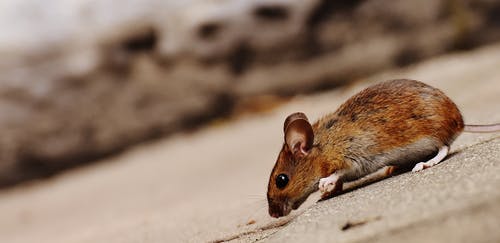 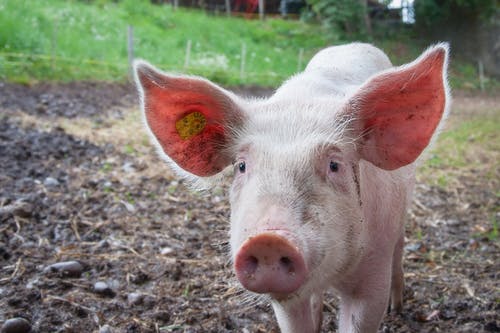 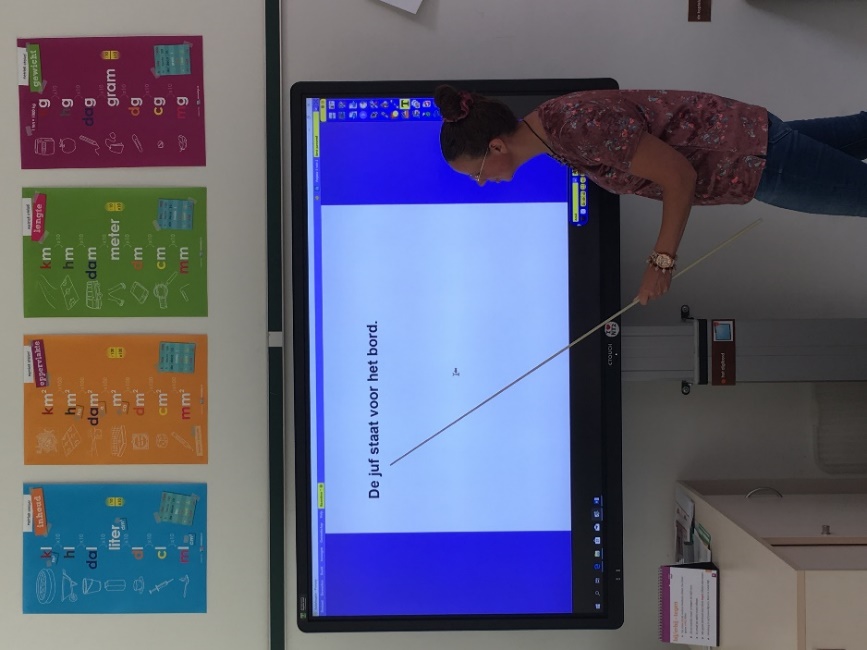 demuisdebigdejuf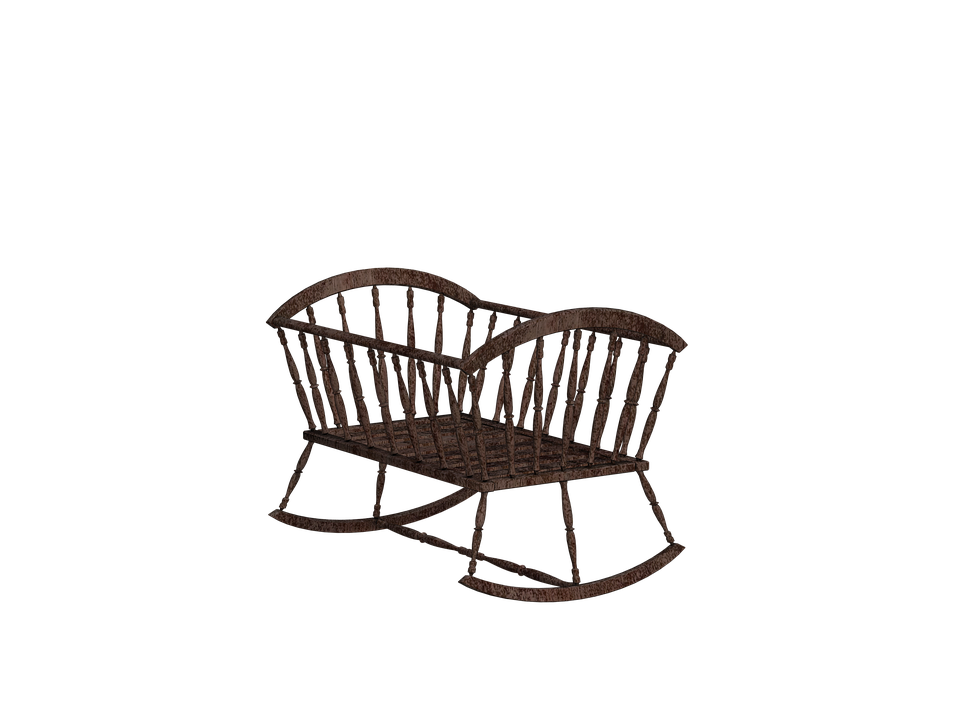 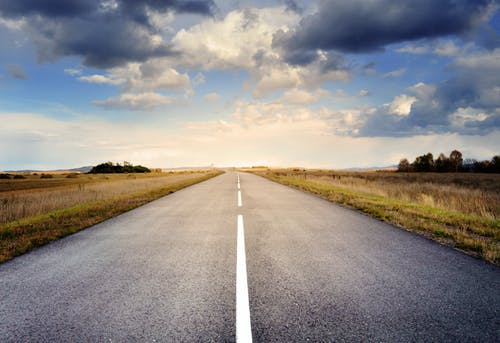 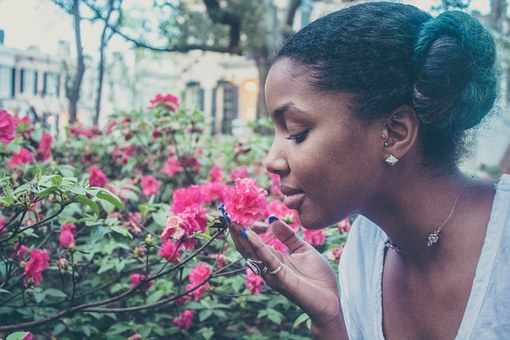 dewiegdewegikruik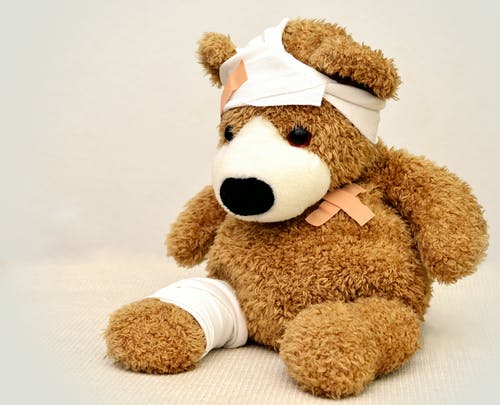 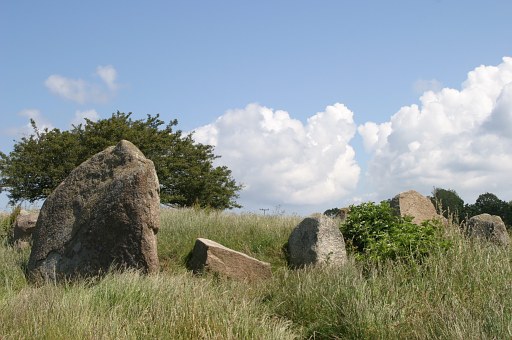 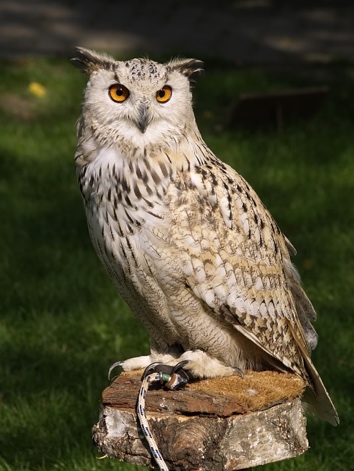 audekeideuil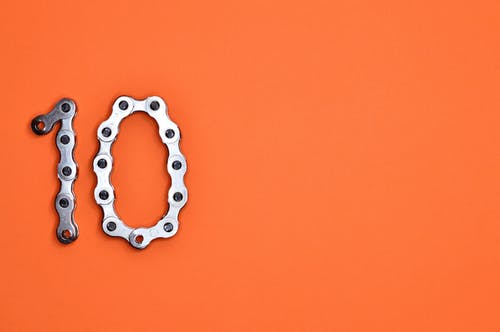 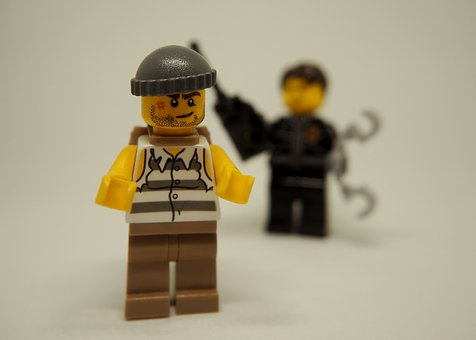 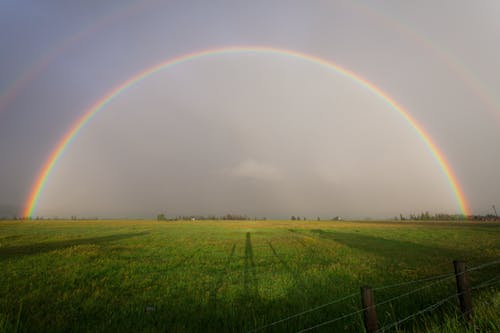 tiendediefdeboog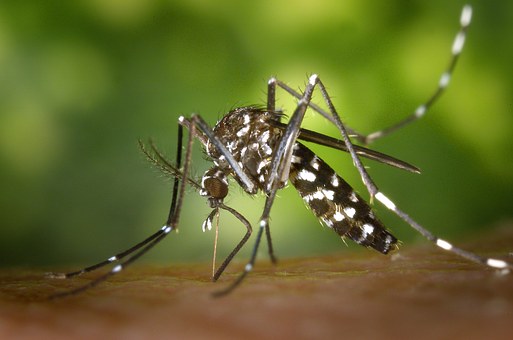 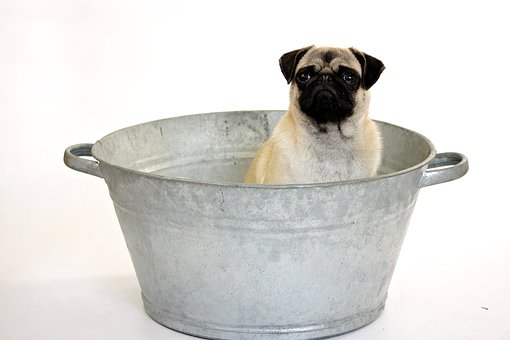 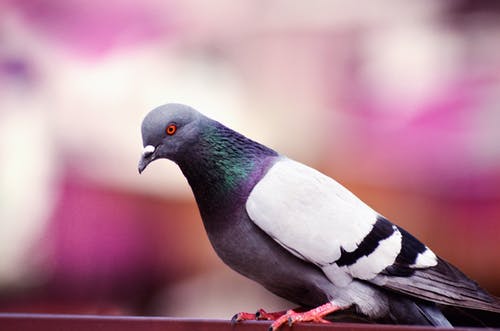 demugdeteildeduif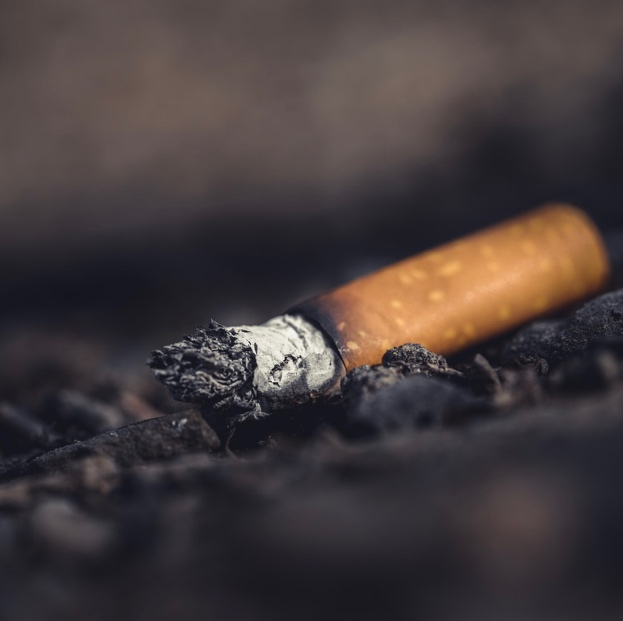 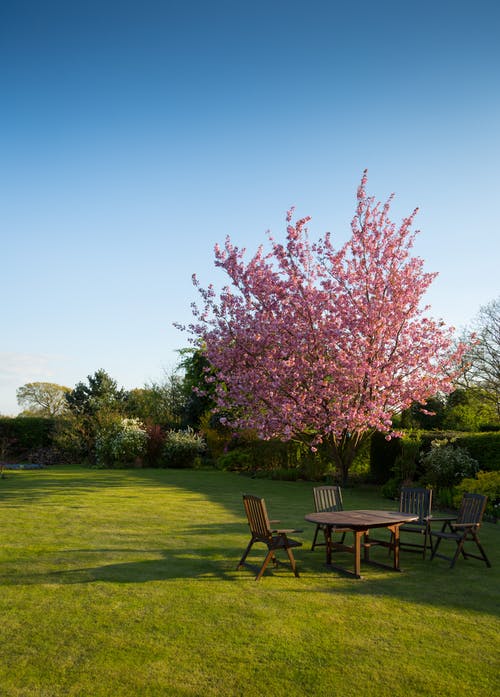 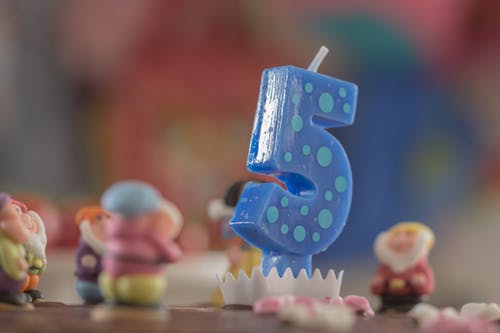 depeukdetuinvijf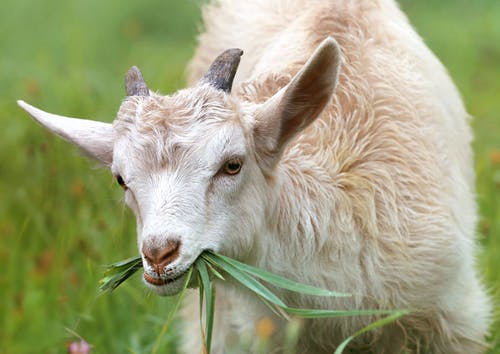 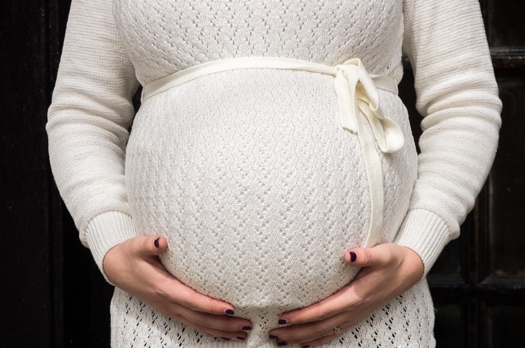 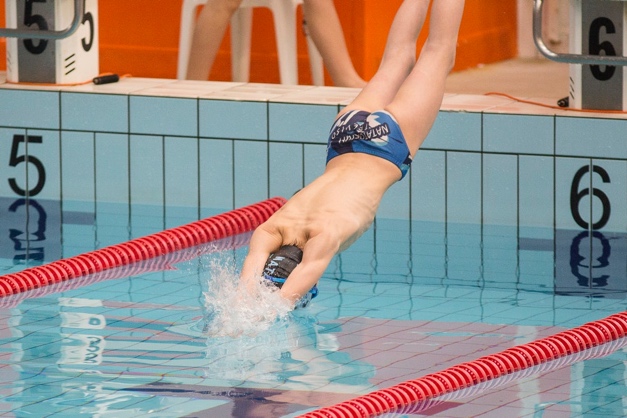 degeitdebuikikduik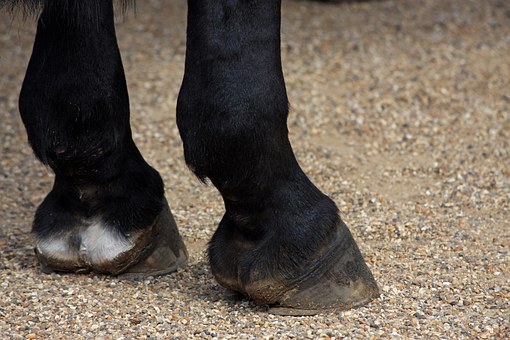 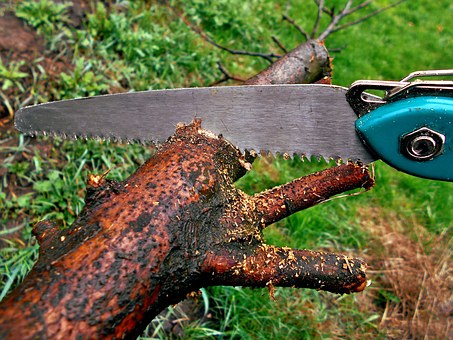 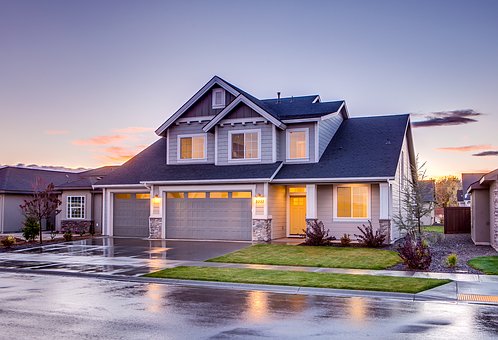 dehoefdezaaghethuis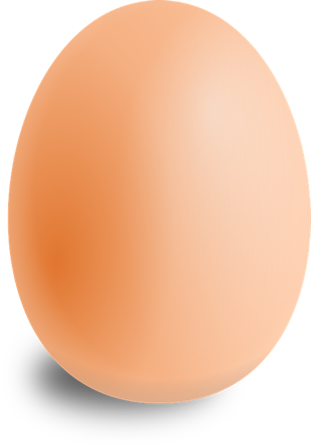 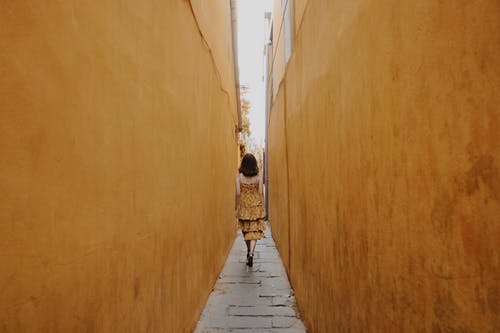 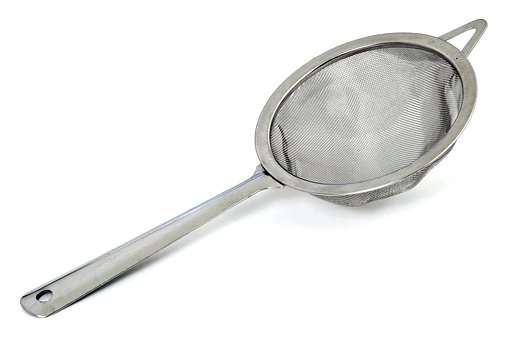 heteinauwdezeef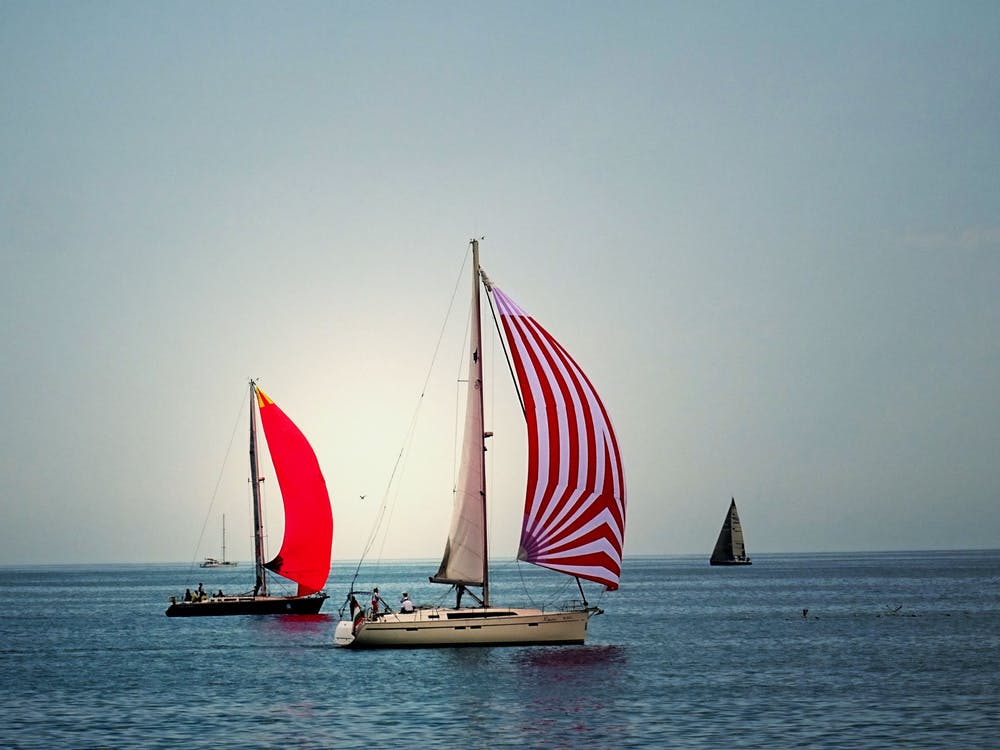 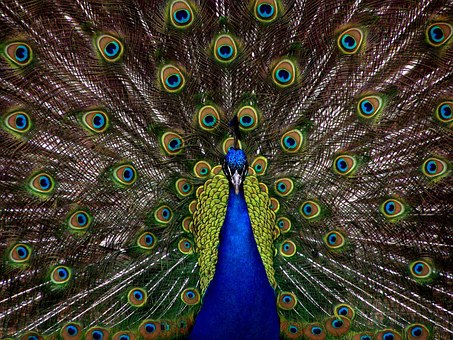 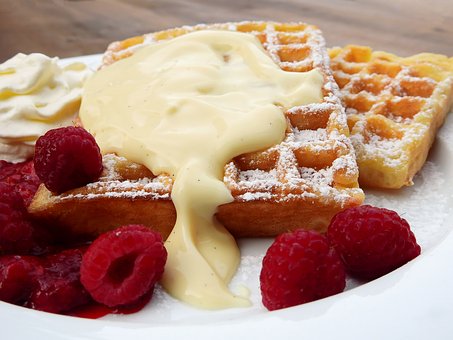 hetzeildepauwdesaus